Map Out Your IdentityPauli Murray’s life has brought her all across the world. From her hometown of Baltimore, Maryland to teaching law in Accra, Ghana. Murray has made her mark in these places. Using the interactive map as inspiration, map out your identity. Using the map below, mark down places of significance in your life so far. From your birthplace to favorite places you like to visit, mark it on the map. The map below is just an example of how to lay out these places. Feel free to use other map formats or a blank sheet of paper to draw this out. 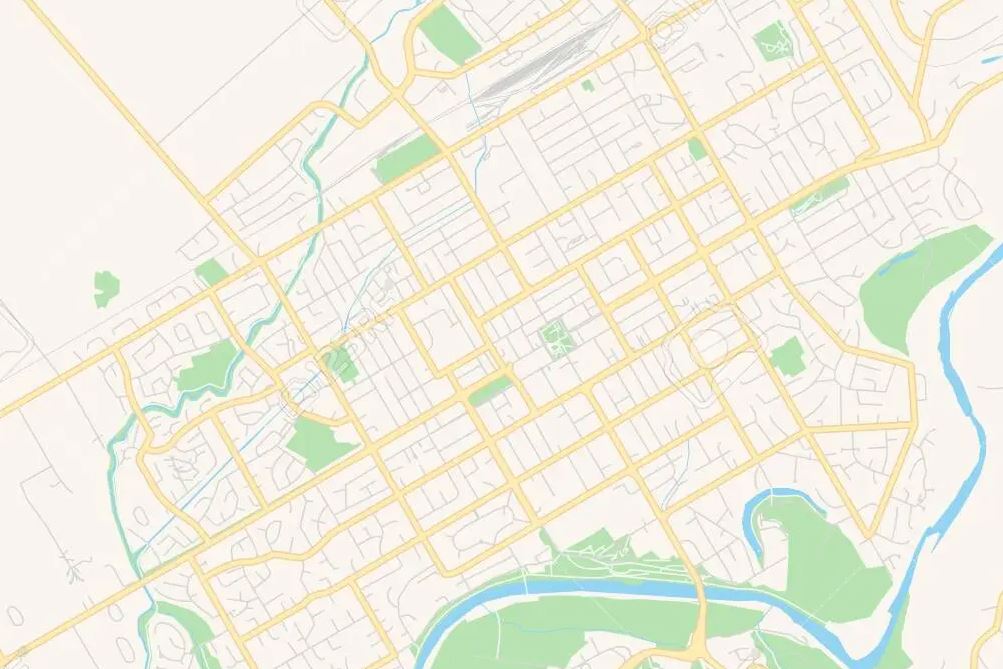 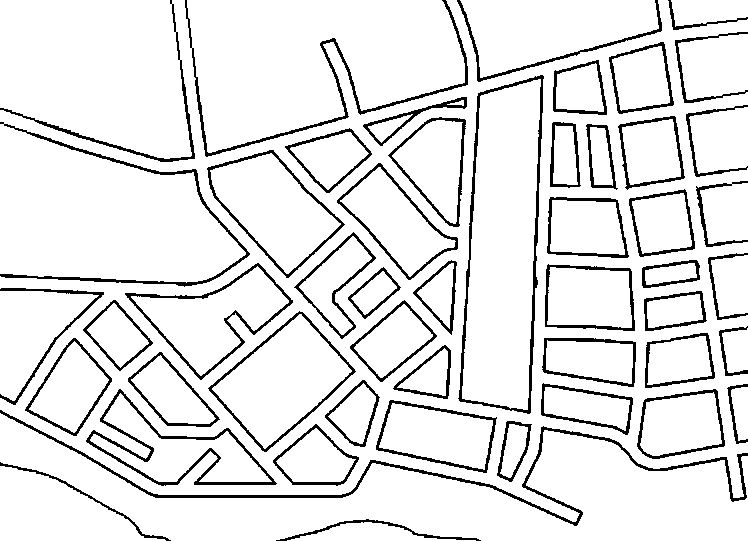 